KVALITEEDI REKLAMATSIOON 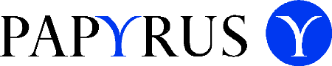 Allkiri ja kuupäev: Kontaktandmed   Klient:Kuupäev:Reklamatsiooni esitaja:Papyrus AS kontaktisik:Toode ja seotud dokumendidTootekood ja nimetus:Problemaatiline kogus:Papyrus AS saatelehe number ja kuupäev:Reklamatsiooni sisuReklamatsiooniga koos esitatud näidised/tõendusmaterjalidAluse etikett:Trükkimata poognad 8 tk:Trükitud poognad 8 tk: Täiendavad asitõendid(foto jms):Reklamatsiooni nõue(kui tekkis lisakulusid, siis kirjutada lahti kulupõhiselt)